Šachový klub TJ Jiskra Havlíčkův Brod, z. s., 
ve spolupráci se ZŠ, ZUŠ a MŠ Lipnice nad Sázavou
pořádá šachový turnaj 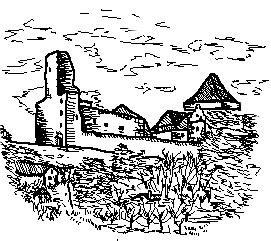 
O šachového krále a královnu hradu LipniceAkce je zařazena do projektu ŠSČR popularizujícího šachy a ČUS – Sportuj s námi.Nad turnajem převzal záštitu starosta obce Lipnice nad Sázavou Ing. Zdeněk RafajTermín:	Neděle 23. června 2019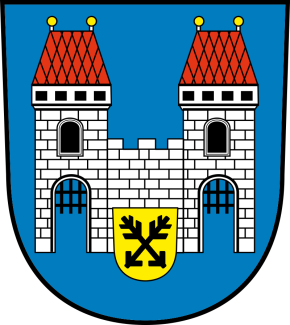 Místo konání:	Hrad Lipnice – velký sálPořadatel:	ŠK TJ Jiskra Havlíčkův Brod v úzké spolupráci se ZŠ, ZUŠ a MŠ Lipnice nad SázavouŘeditel turnaje:	Václav Paulík, chesshb@seznam.czRealizační tým: 	Mgr. Marie Opršálová, Mgr. František Roček, Václav Paulík, Karel V. Brodina, Mgr. Zdeněk Ježek                                      Lucie Fenclová, Marie SatrapováRozhodčí:	Václav Paulík, Karel V. Brodina, Jiří Havel 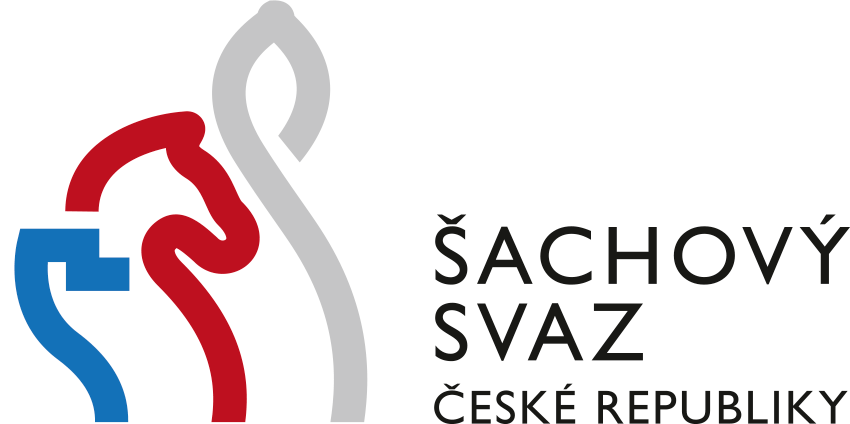 Právo účasti:	Turnaj je určen pro nejširší veřejnost a včas přihlášené zájemce.Podmínka účasti: 	Hráči (u nezletilých zákonní zástupci) i jejich doprovod souhlasí s těmito propozicemi, dále s pořizováním fotografií, videí či zvukových záznamů a zároveň souhlasí se zpracováním a zveřejněním osobních údajů pro potřeby turnaje i ve sdělovacích prostředcích.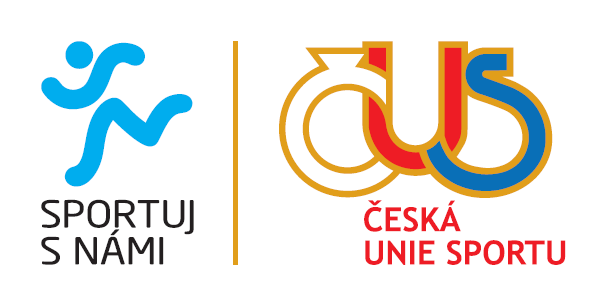 	Každého nezletilého hráče či skupinu nezletilých musí doprovázet osoba starší 18 let, která je za ně plně odpovědná během celého turnaje.Časový rozpis:	8.30 – 9.15 prezence	9.30 – 15.15 vlastní průběh turnaje	15.30 vyhlášení výsledkůPřihlášky:	Do 15. června a naplnění kapacity sálu zasílat na adresu chesshb@seznam.cz, přihlášky po termínu jen po dohodě s ředitelem turnaje. V přihlášce uvést jméno, příjmení, rok narození, klub.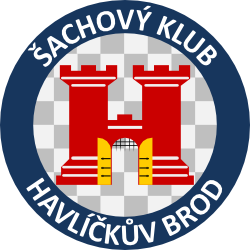 Startovné:	Dospělí 100 Kč 
mládež do 16 let (2003 a mladší) 60 Kč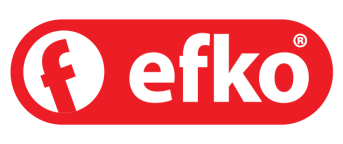 Hrací systém:	Tempo rapid 2x15 minut,
švýcarský systém na 9 kol, jedna skupina.
Prohrává druhý neplatný tah. Výsledky turnaje budou odeslány k zápočtu na ELO rapid.Hrací materiál:	Účastníci přivezou jednu šachovou soupravu a jedny funkční šachové hodiny na každého lichého hráče.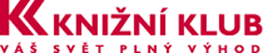 	Po předchozí domluvě je možné zapůjčit šachovou soupravu s hodinami za 20 Kč.Hodnocení:	a) neregistrovaní a ELO do 1400	b) ročník narození 2003 a 2004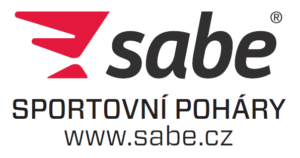 	c) ročník narození 2005 a 2006	d) ročník narození 2007 a 2008	e) ročník narození 2009 a mladší	f) ženy a dívky	g) ostatní hráčiCeny:	Všichni účastníci obdrží pamětní medaili a věcnou cenu, vítěz v každé kategorii obdrží pohár.	První tři v celkovém pořadí turnaje obdrží pohár, prvních pět v celkovém pořadí finanční ceny (2000 Kč, 1500 Kč, 1200 Kč, 800 Kč, 500 Kč,).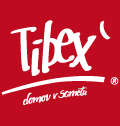 	Zvláštní cena pro nejmladšího a nejstaršího účastníka.	V průběhu turnaje proběhne vědomostní soutěž o ceny, zaměřená na propagaci partnerů turnaje.Informace:	Václav Paulík,
vaclav.paulik@tiscali.cz, tel.: 728 982 327 	Karel V. Brodina,
brodinakarel@seznam.cz, tel.: 723 288 459                                      www.sachy-hb.cz/lipnice2019Občerstvení:	Po celou dobu turnaje bude fungovat koutek občerstvení přímo vedle hracího sálu (káva, čaj, nealko nápoje, párek…) 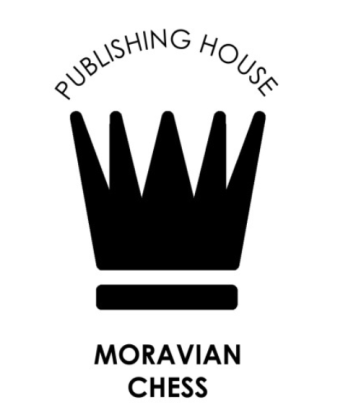 Parkoviště:	Přímo pod hradem nebo na náměstí cca 200 m od hradu.Poznámka: 	Pořadatel si vyhrazuje právo možné úpravy propozic do zahájení turnaje.	V Lipnici nad Sázavou je dále možnost prohlídky hradu a muzea Jaroslava Haška.Srdečně zveme všechny zájemce k účasti!